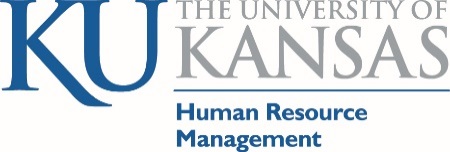 HR/Pay - Overview of HRM Partner Tile - Navigation GuideHuman Resources & Payroll (HR/Pay) system address hr.ku.eduNavigation Tips	3Person ID	4KU Multi-IDs	4KU Other-ID Values	4Person Organizational Summary	4HR/Pay Relationship Beginning to End – Module Overview Chart	6Job	6Job Data	7Work Location	7Job Information	8Payroll	9Prepaid Summer Benefits Eligible Faculty and Staff	10Salary Plan	10Compensation	12Employment Data	12Workforce Job Summary	13Position	13Add/Update Position Info	13Description	15Specific Information	16Budget and Incumbents	17KU Update Position Attributes	17Position History	17Position Summary	17Vacant Budgeted Positions	17Budget Status	17Funding	18Funding Review Chart	18KU Fund Code CF	19KU Project/Grant CF	19Chartfield1	19Chartfield2	20Chartfield3	20GL Account Table	20Combination Code Table	20HR/Pay Relationship To Position or Pool ID Funding Chart	21Position Pool Table	22Department Budget Table USA (DBT)	23Forms Related to Funding	24Retroactive Funding	24KUL Actuals and DBT Inquiry	24KUL EPAF RFA Transaction	24KUL EPAF RFA Reactivation	25Pay	25Review Self Service Paycheck or Review Paycheck Summary	25Faculty	25Review Rank/Status History	25Create Tenure Data	25Tenure Data	25Prior Experience/Credit	26Tools	26Process Monitor	26Core Tables	26Job Code Table	26Department	28KU Building	28HR/Pay only maintains one Core Navigation document. Access to the pages will vary based on job duties and security roles assigned.Navigation Tips opens to expand all columns instead of viewing in the tab format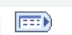  closes all expanded columns and sets view back to the tab format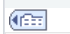     opens up the selected area in its own view window – zoom; click on the return button to go back to the regular page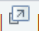  extracts the data to excel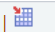 open up a search 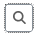 Update/Display – current & future rowsInclude History – past current & future rowsNavigation is by the use of tiles on the home page. This guide covers the HRM Partner tile. Left Side Menu: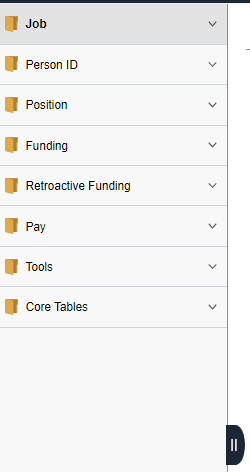 Top right  = 3 dots to sign out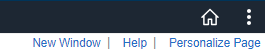 Person IDKU Multi-IDsSOKS ID: is the State of Kansas ID and is used for access to state sites and is considered confidential.Campus Solutions ID: aka Enroll and Pay ID is protected under FEPRA –Federal Education Records and Student's Right to Privacy. Other Fields specific to HR/Pay interface to the State or not used.KU Other-ID ValuesOnline ID and Email ID are provided to facilitate an employee getting access to systems. They should not be used to provide information to others. There will be values in HR/Pay that are not publicly displayed in Outlook or on KU People Search pages. Use Outlook/KU People Search to provide information to others without a business need for assisting an employee.IDM_EMAILID: If this value is blank, it generally means the employee has not set up a KUL email account. The IDM_ONLINEID must be populated to set up the email account.IDM_ONLINEID: If this value is blank, it generally means that a KUL online ID has not been created for the employee. Without the online ID the employee cannot create their email account. If the online ID is populated but not the IDM_EMAILID then the employee needs to take action.IDM_PHONE: Phone number assigned by other IT system and interfaced to HR/Pay.KUL_BR_APPLID: If a person was sent to HR/Pay via BrassRing Integration (BR –Ready to Hire) the Applicant ID is stored here.OTHER_HRPAY_ID:  Used to track ID that was deleted when duplicate data for an employee is merged. (>5/1/15)HR/Pay may track ID types used to communicate with other systems or for system interfaces.Person Organizational SummaryThis may be used to find if a person exists and what type of organizational instance they may have (employee or and affiliate.)Employment Instances will show status. Assignments will show employee records.Persons of Interest Instance will show Person of Interest Types.After a candidate has accepted his/her offer in Brass Ring and the Ready to Hire is submitted, basic demographic data is interfaced into HR/Pay with either a Person of Interest Type of Staff/Faculty Job Accepted or Student Job Accepted. This is to activate the on-line ID process so that email and other services may be provisioned. When the employee is hired, they will have 2 sections – Employment Instance and Person of Interest Instance which should be made inactive upon the Job Data hire. Employee records that begin with 9 are affiliates with Job rows.The Begin Date is the date entered.The End Date is the expected start date. HR/Pay Relationship Beginning to End – Module Overview ChartJobJob DataJob Data rows are created by the Onboarding system loading to HR/Pay or by HRM entering data from transactional forms, position description reviews and other system loads (which can be the annual budget or university compensation changes).Job data is what activates other modules such as Benefits, Time and Labor, and Absence Management and is used in many other interfaces to other systems.Job data is used to obtain the compensation rate and used in the calculation of payroll.Each person is assigned their own Employee ID and keeps that Employee ID throughout their career with KU. The employee ID is assigned when Personal Data is saved. Some historical persons may have two employee IDs created due to the “marriage and then subsequent divorce” with KUMC data. We will use the one created regardless of if it starts with a letter or number. Personal Data access is very restricted to only key personnel in HRM and Payroll due to the confidential nature of the dataData is submitted daily to the State of Kansas SHaRP system.Employee Records are assigned when an employee holds multiple jobs at the same time. The “0” employee is required to be used when the employee holds a regular position.Employe Records that start with “9” are indication of an affiliate (unpaid).Display department descriptions and supervisor names are displayed as of the effective date of the row and may not be the current values.Work LocationEmployee and Person of Interest (POI-Affiliates) who are assigned a job data row. Empl (Employee) ID and Empl (Employee) Record. When the position number is keyed for an employee in Job, the system populates many of the fields from Position Data. Effective Date:  First day the new action row takes place. (i. e. first day of employment, first day of new rate, and first day of no longer working/first day not paid for termination.)Graduate Teaching Assistants (GTA) and Academic Year (AY) faculty generally have set appointment dates for the fall/spring semesters. Fall: 8/18-12/31 for fall; Spring 1/1 to 5/16 (leap 5/15; Academic year 8/18-5/16 (leap 5/15). There are 136 calendar days per semester and 272 per academic year. 5/2024 Graduate Research Assistants (GRA) are moving to the 14-day prorate pay group, but this does not change their appointment dates. GRAs are hired and terminated based on their actual dates. This allows consistent pay as many Graduate Students change between GRA and GTAs.Effective Sequence: Highest value for each day is the latest action. When multiple rows are added with the same effective date you will have multiple sequences - 0 is the first transaction, 1 would be the next and so on.HR Status: Active or InactivePayroll Status: Active, Leave without Pay, Paid Leaves (Sabbaticals & Faculty Professional (e.g., Fellowships), Suspension, Death, Retired, TerminatedA, L, P, S codes = HR Status as ActiveD, R, T codes = HR Status as InactiveAction/Reason:  Required codes sent to State of Kansas System when we interface.Job Indicator: Needed for processing, for regular employees most 0 empl records will be Primary Job. If multiple jobs and the employee is a supervisor on one job, that must be primary. Handled by HR/Pay Team.Position Number:  Key field connects Position DataMost other fields are populated from Position Data. (See Position Data)Required for all paid employees, optional for affiliates.Last Start Date:  System generated using Action Codes Hire/RehireExpected Job End Date: Not usedJob InformationMost fields are populated from Position Data or are displayed from Work Location,Empl Class:  Employee Class. This is overridden from the default based on the Job code table for Affiliates.Paid Employee ClassesA=Unclassified Academic Staff – staff engaged in research, public service and teaching in units that support the academic mission of the institution. They are unclassified employees whose education, degrees and experience are equivalent to those of the academic faculty. (Ex. Titles: Curators, Scientist. etc.)B=University Support Staff- engage in operational activities supporting the mission of the University in functions that include service, maintenance, administrative support, safety and security, research support, instructional support, and student services.F=Faculty – engaged in teaching research and service (Ex. Title – Professor, Lecturer, series etc.)U=Unclassified Professional Staff - engage in operational activities supporting the mission of the University in functions that include service, administrative support, research support, instructional support, and student services.S=Student – primary association with the University is based on their status and enrollment as either undergraduate or graduate students. They perform operational tasks that support the mission of the University in all campus departments, direct involvement in classroom and laboratory instruction or direct involvement with research activities.Affiliate Employee Classes – No compensationL= Adjunct Faculty/Researchers-Serve primarily in an instructional or research capacity without compensation. Research must be in collaboration with KU researchers. (KUMC Admin, Research, or Instructional duties at KU.)J=Courtesy Faculty/Researchers-Employees of KU who perform additional services primarily in an instructional or research capacity without additional compensation. Research must be in collaboration with KU researchers.Z= Affiliated Corporation - regular employees (non-student) who provide services to KU and receive some administrative service from KU and are employees of official affiliated corporations ( e.g., Kansas Union, KUEA, Hilltop, Alumni etc.)M=Emeritus (Retired faculty/staff who have received the designation Emeritus/Emerita.)Q=Religious Advisors and Panhellenic House DirectorsY= Affiliate Corporation RetireesX=University of Kansas RetireesK=Visiting Scholars – employee at other institutions of higher education who serve KU without compensationPayrollAbsence System:  Assignment to Absence Management when applicable, if not Other.Pay Group:  Relationship key fields for the Pay GroupPrepaid Summer Benefits Eligible Faculty and StaffAcademic year faculty/academic staff who hold full academic year or a spring semester regular appointment and who have an ongoing commitment for the upcoming fall semester will be placed in designated pay group (LCT). This eligibility is also for approved salaried staff whose appointments are less than 12 months because of the academic year cycle designated by pay group (LTX). Approval for staff positions less than 12 months are made by the department and Human Resource Management. Faculty with ongoing commitments and less than 12 months staff, generally have appointments included in the University budget. These appointment types allow the employee to retain coverage for summer benefits and keep the employee active but unpaid during the summer period. (More information on the HRM website search on prepaid.)Eligibility based on an ongoing commitment for these employees should be determined at the point of hire, annual budgetary cycle or reappointments to the Fall and Spring Semesters. Percentage of appointment (FTE) or the employee selection of or eligibility for benefits is not a factor. In order to process timely, eligibility changes should be communicated via Personnel Action Form effective no later than the deadline set for first payroll period in the Spring Semester (Faculty payments for the spring semester begin on 1/1/YYYY.)  The Job information has to be finalized (keyed) in HR/Pay by the last workday in January.Holiday Schedule:  UNHL and SOKS contain the same holidays now and NOH is used for those not eligible (Temporary and AY faculty/staff)FICA: System process handles coding based on student enrollment and hours worked and visa for deductions for Social Security (OASDHI). Absence Management System: Designated based on HR/Pay ConfigurationSalary PlanLAFL – KUL Affiliates – N/A not paidLAFP – KUL Academic Staff/Faculty –Grades are not set up – generic 001LGRP – KUL Graduate Research Assistants – Grades are not set up – generic 001LGTP – KUL Graduate Teaching Assistants – Grades are not set up – generic 001
LSTP – KUL Other Students – Grades are not set up – generic 001LUPP - KUL Unclassified Professional StaffLUSP – Lawrence University Support StaffGrades for the LUPP and LUSP are available on the Human Resources Job Title Pages or Core Tables.More data about the pay structure and compensation can be found at:humanresources.ku.edu> Time, Pay & Leave>CompensationCompensationFrequency	B=BiweeklyH=Hourly*C=Contract (Less than 12-month faculty/staff eligible for prepaid deductions) Discontinued Fall 2018Rate CodeNABWKY – Biweekly (goes with B above)NAHRLY – Hourly (goes with H above)* CANNLL-Contract Pay (goes with C above) Discontinued Fall 2018Compensation rate will be hourly or biweekly based on the rate code and compensation frequency.Pay Rates:Daily, Weekly, Monthly and Annual rates are calculated as 12-month annual and 5-day work week. This is not accurate for academic year, less than 12- month or student hourlies.Use the OAC Employment dashboard.Formulas:14-day salaried prorate (pay group) – Biweekly rate /14 = daily rate.10-day salaried prorate (pay group) – Biweekly rate /10 = daily rate.Academic Year is 272 calendar dates or 136 days each for fall and spring semesters.8/18-12/31; 1/1 to 5/16 (leap year 5/15)Employment DataAccessed by clicking on the hyperlink at the bottom of Job DataCompany Seniority Date: State Adjusted Service Date Adjusted for display to accurately represents the years months and days of service if breaks in State of Kansas regular service. Used for State Recognition and for University Support Staff Non-Union  if eligible, longevity pay.If the date is adjusted by Human Resources. The modified data value may not be the date the employee started but rather the rehire/hire date plus adding in the prior qualify years of service.e.g.Hired by KU 2/1/2024 and previously worked 5 years and 3 weeks at a regular other state agency position. The company seniority date is the KU hire date backdated to include the + 5 years and 3 weeks for the calculation to reflect the accurate years of state qualifying service.Dates will also be adjusted if working a KU temporary job and then accepting a regular position. The date would be changed to the start date of the regular position.Certain extended leaves without pay will cause a service date to have dates adjustment to exclude this without pay period.This date reflects regular service at a state agency and cannot include affiliate service. Rules are provided by the State.Workforce Job SummaryProvides current and historical display in row format of the various job rows of the employee. The data fields displayed are described under the Job Data section.This page is helpful when looking at historical changes in Job Data.PositionAdd/Update Position InfoPosition number is a key field to linking Recruitment, Job, and Funding data together. Also impacts Time & Labor and Absence Management. Key values: Position number, Business Unit, Company, (HR) Department, Job code, Supervisory Lvl, Reports To, Standard Hours (FTE), Pool ID.Each paid employee has their own unique position number assigned. There may be cases of “overlap” which generally does not exceed two payroll periods. (Must share same key values.)Affiliates (unpaid) may have a unique position number assigned if they have paid employees reporting to them or for interfacing to KU’s performance and learning system (mytalent). This is needed for approval workflow. (e.g., Athletics and KS Union and ROTC)Maintenance is provided by transactional forms, position descriptions and system loads (onboarding and budget).Data is submitted to State of Kansas SHaRP system.It is important to know if it is an existing position number or if a position number needs to be assigned when processing transactions.Use of the OAC>Human Resources>Employment>Position Management which will show current and future data entered into HR/Pay as of the day before to assist with assignment.Budget and regular position numbers are tied together. Changing an HR department incorrectly may have a negative effect on the Budget system and on funding. Reusing position numbers is to be done whenever possible: reuse positions in the hiring department first. Temporary positions are not included in the Budget as they are funded by Pool IDs.An existing affiliate position is not to be changed to a “paid” position and a “paid” position is not to be changed to an affiliate.An existing “paid” position is not to be changed from regular to temporary OR temporary to regular.Temporary positions may be changed between paid employee classes but cannot be changed to regular.Regular positions may be changed between paid employee classes but cannot be changed to temporary.Affiliate positions may be reused only for affiliates and are stored in the 1520NOT department. Affiliates only require a position number when they supervisor a paid employee or are included in the Success Factors interface.Only one person should generally be appointed in a position at a time unless there is approval for an overlap due to a termination and rehire. Generally, the overlap should not exceed two weeks. Overlap is defined as 2 persons appointed to the same position.Employees may not overlap unless all the key position values are the same for the employees AND the funding is identical AND position attributes, if applicable. If the funding or the key fields are not the same, a secondary position must be used. Key position fields include Department, Job Code (Title),Position Pool ID (if applicable), FLSA Status, Regular/Temporary, Full/Part Time, Regular Shift, Standard Hours/FTE and Reports To.If the department chooses fields that may be out of sync for a couple of weeks* but will require updates to be made after the incumbent leaves. These fields will be reported and interfaced incorrectly during this period. Location Code, Mail Drop ID, SupervisorIf the position is a supervisory one, both incumbents will be sent the time to approve, and both must approve. With absence both supervisors will receive the email but only one is needed to approve, the 2nd person will get an error message if they click on email notification.Effective DatesIf changing the status between exempt (overtime ineligible)/non-exempt (overtime eligible) the change must be made at the beginning of week (Sunday) and preferably beginning of a payroll period.If the position is filled and the change is for a future employee, the changes should not be keyed until the current incumbent has been terminated. Watch the dates as the entry/change will likely update the job data for the current employee.DescriptionPosition InformationEffective Date: First day the action is effectiveStatus:  Active, only use Inactive for rare cases centrally, prior affiliate position or due to legislative action.Reason: Codes to describe -required by State, Action is POS for all positions.Action Date:  System assigned date keyedPosition Status/Status Date: Approved, other options are rare cases centrally used; Frozen is due to legislative action.Key Position: N/AJob InformationBusiness Unit: UKANSJob Code: Table Driven – Official State TitleReg/Temp: Regular or Temporary Position (is not to be changed once established)Regular Shift: 0, 1, 2, 9, or Not Applicable (only used on eligible hourly positionsTitle/Short Title: Should not be changed, defaults from Job CodeFull/Part Time: Full Time if 40 Standard hours, else Part-timeUnion Code:  066 (Police Officers), 055 (Service/Maint), 099 (GTA), See MOA on HR website for detailsDetailed Position Description:  Defaults text from Job Code table and used for brief commentsWork LocationDepartment:  HR Department, critical to funding/not ChartFieldLocation: Area where position is locatedReports To: Position reports to. This is critical to workflowDot-Line:  N/ASupervisor Lvl - L, S, M, or NL = Lead Worker - an employee in a position that is assigned the ongoing responsibilities of planning and coordinating the work of co-workers and guiding and training them while performing the same kind and level of work most of the time. Could be a team leader that does not have supervisory responsibilities.S = Supervisor -   (a) Performs a majority of work that is different from that of the employee's subordinates; and (b) has the responsibility to authorize or recommend in the interest of the employer a majority of the following actions:  (1) To hire, transfer, suspend, promote, demote, dismiss, and discipline employees under that individual’s supervision and to address employee grievances; and (2) to assign, direct, and conduct performance reviews of the work.  The exercise of this authority and responsibility shall not be of a merely routine or clerical nature but shall require the use of independent judgment.M = Manager - (a) Integrates and coordinates the activities of several organizational functions or programs; (b) Measures and evaluates the effectiveness of those functions or programs; and (c) Initiates changes through subordinate supervisors or through the management of projects or programs to achieve the predetermined goals and objectives.Security Clearance: N/ASalary Plan InformationSalary Plan: defaults based on Job Code (only override for Affiliates)	LAFL=KUL Affiliate Non-Pay Plan	LAFP=KU Academic Staff/Faculty (no grade)	LGRP=KUL Graduate Research Assistants ( no grade)	LGTP=KUL Graduate Teaching Assistants ( no grade)	LSTP=KUL Other Students (no grade)	LUPP=KUL Unclassified Professional Staff	LUSP=KUL University Support StaffGrade: Defaults from Job Code Table also known as Band.Standard Hours/Work Period:  Hours working weeklyStandard Hours Days: N/A for us – Just defaults (we use TL work schedule)USA FlagFLSA Status: (Fair Labor Standards Act) Administrative, Computer Employee Exception, Executive, Professional– Exempt paid as SalariedNonexempt – paid as Hourly	No FLSA Required – Used for AffiliatesBargaining Unit:  N/A - leave as defaults – Not usedSpecific InformationMax Head Count:  1 alwaysMail Drop ID:  Only used when there is a need for campus mailings to be sent to another “HR” department-when the mailing list is created from HR/Pay data. Very rarely used as printed campus mailings have been greatly reducedHealth Certificate/Signature Authority: N/AIncumbentsUpdate Incumbents:  always checkedInclude Salary Plan/Grade: checked for all but affiliatesForce Update for Title Changes (new 9.2)Budgeted Position:  checked for all but affiliatesConfidential Position: Checked for those who hold positions that have access to confidential employment files as they are not able to belong to a Union. Job Sharing Permitted/Available for Telework: N/AEducation and GovernmentPosition Pool ID: Required for all (only) Temporary positions used with funding (See Position Pool Table for more information.)Pre-Encumbrance Indicator: None – defaultsCalc Group (Flex Service):  N/AEncumber Salary Options: Salary Step – defaults- N/A	Academic Rank: N/AClassified Indicator: N/A defaults UnclassifiedFTE: Defaults using Standard Hours (modification)Adds to FTE Actual Count: Checked on for Regular Position (not Affiliate or Temporary)Budget and IncumbentsCurrent Budget:  Values are not stored in HR/PayCurrent Incumbents: If filled as of “today,” you may click on Job Data hyperlink to go to Job DataKU Update Position AttributesDisplays data from other pages.Used to track Attributes by 3 typesSpecial: Used for coding positions that have an employment condition impact such as Serve at the Pleasure of, Limited Term, Acting, Interim, Contingent upon funding and Review Date (Chairs, etc.)Designated: Commercial driver’s license, State of KS Substantial Interest, Inclement Weather, Required Trainings etc.)These are conditions that can be used for termination and the Notice of Non-Reappointment policy does not apply. These conditions do not override the tenure portion of a faculty appointment.Contact: Not used - May be used for personnel-related mailings and other types of contact listings.Position History Provides current and historical incumbent data.Position Summary Provides current and historical display in row format of the various position rows.Vacant Budgeted PositionsProvides a list of positions currently not filled but have had funding established. This has no relationship to the amounts or allocations in the university budget system.Recommendation: Use the OAC>Human Resources>Employment>Position Management dashboard which will show current and future data entered into HR/Pay as of the day before to assist with assignment.Budget StatusAs we do not have budgeted data in the system this just displays system current calculated annual amounts * not accurate for those on less than 12-month appointments.FundingFunding Review Chart KU Department CF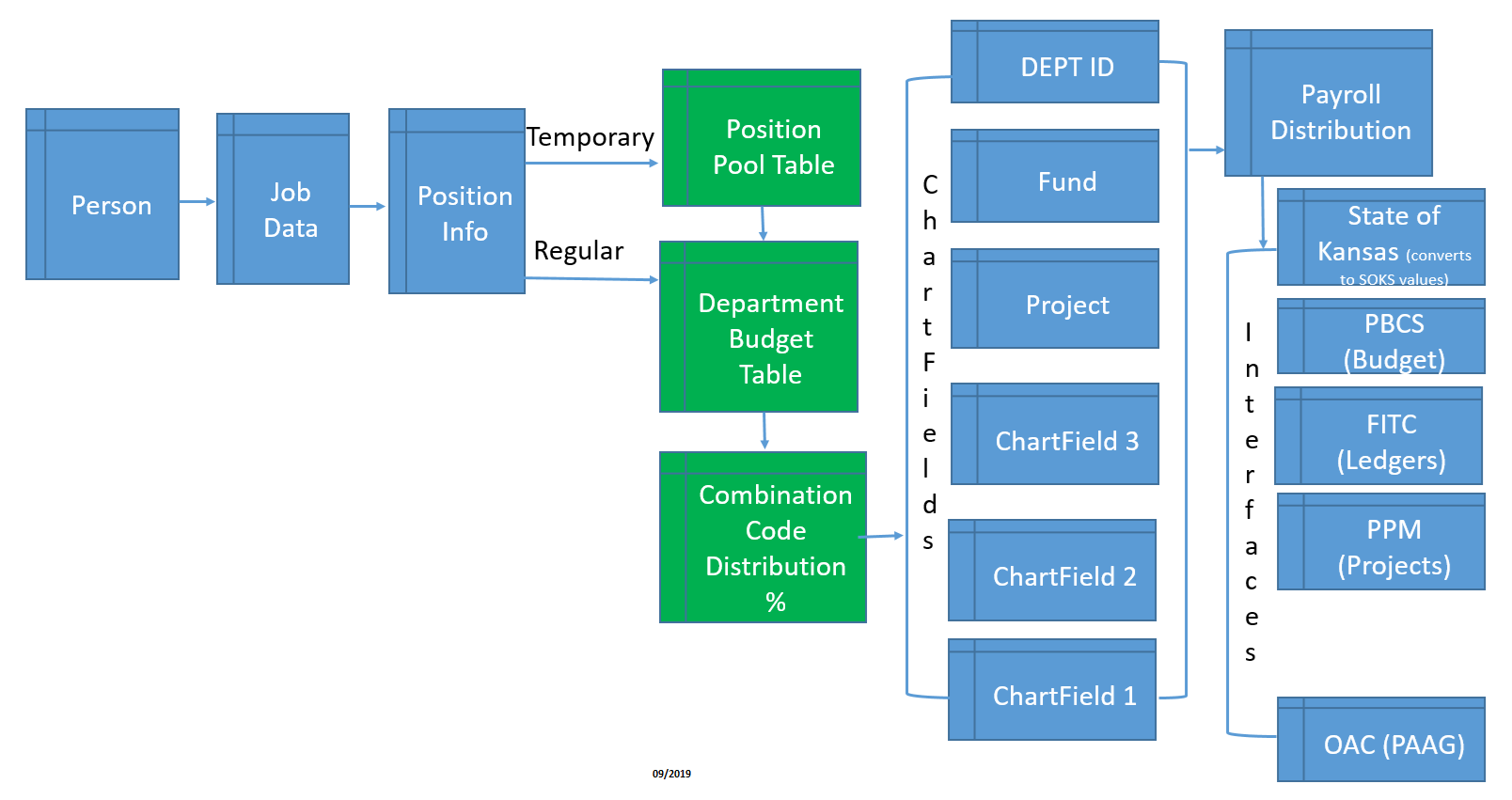 Used for tracking and reporting expenses. Also known as Cost Centers. DeptIDs with payroll will be the only organizational units included in HR/Pay. Created and approved by Budget Office. “Descr” field must match Financials naming convention. “Department” is “true HR” department. If the DEPT ID is active in HR/Pay it is eligible to be used for payroll expenditures.KU Fund Code CFAuthorized by Finance Services and Budget Office . Entry by HR/Pay.Work-study fund 709 is to only be used on W pools for earnings, department funds must pay all deductions and taxes.Reimbursable funds are 725 (KUEA) and 8XX (KUMC or KBOR reimbursable). Marked KU ReimbursableFunds that are 8XX reimbursable with other state agencies (i.e., KUMC and KBOR) the DEPT ID (Cost Center) must begin with 15103XX and are assigned by the Payroll Office.If marked KU Project Fund must have a Project included on the Combination Code.If KU Cost Share marked can be used for cost share.KU Project/Grant CFOriginal source is the PPM (Project Portfolio Management) system via Financials; interfaced twice a day from OAC (Oracle Analytics Cloud).Includes Start and End Date and the Principal Investigator. KU E-Verify -If the project requires employees funded by the project to be processed through the federal E-Verify, this box will be checked.KU Resp Conduct for Research -If project requires training under federal guidelines, this box will be checked.KU Cost Share -If project is eligible for cost share, this box will be checked. This is also used in the creation of the combination code.KU Proj Attribute 1  -is the Cost Center assigned to the ProjectChartfield1Budget Officer are the ones who use this ChartField. CF 1 request starts on the Financials side and interfaces twice a day via OAC (Oracle Analytics Cloud).CF1 starts within the Financials Systems by being entered into FITC (Financials in the Cloud) and Concur by a manual process. HR/Pay receives the data via interface from OAC.Financial team members indicate that after the request for a new value is received, it could take up to 2 days for FITC & Concur to be updated and up to 3 days for the CF1’s to be in OAC (Oracle Analytics Cloud service). They do hope to improve processing time, but we wanted to make you aware for planning purposes.Once the value is in OAC then it should be available in HR/Pay the following day. The date for all CF1 values in HR/Pay will be effective 5/20/18.CF1 is not collected in PBCS (Planning and Budgeting Cloud System) Planning (BCP) budget collection process or PPM (Projects Planning Module-Grants & Sponsored Projects) or in eCRT (effort reporting) or in Allocation of F & A (Facilities and Administration). Chartfield2Use “CS” for Cost Sharing (CF2)Chartfield3Used for indicating the value needed for reimbursable (fund) values such as KUEA (725), KUMC (801-849) or KBOR (850, 851) (Contact-Payroll Office for KUMC & KBOR values.)KUEA value is 5-digit KUEA account with an X and is for KU Endowment Reimbursable funding.KUMC (KU Medical Center)/KBOR (Kansas Board of Regents) value assigned by the Payroll office 		Or PI is used in this field along with the Project ChartField to have payroll expenditures posted to the Project budget category of Key Personnel.GL Account TableAlso referred to as the object code - a way the university and state classify expenditures. Full listing is available from Financial Services. All expenditures are posted with a value that begins with 5.Short description is used for the State of Kansas (SOKS) account value.KU assigns account values during payroll distribution and does not create individual combination codes using these values.Combination Code TableValue assigned to a string of unique ChartFields to fund payroll costs. As of 11/5/17 new Combination Code assignments are system generated numbers that begin with 3. Previously created codes started with the Cost Center/Dept ID. Existing ones were not converted.Used on the Department Budget Table (DBT) to fund a Position or Pool ID. Search by the individual ChartField values and may search from a funding row in the Dept. Budget Table (DBT) as well.Established up by the Budget Office or Research Office for grants or possibly in budgetary loads via HR/Pay Team. The values assigned to a Combination Code cannot be modified. Funding SetUp Request FormFunds that are 8XX reimbursable with other state agencies (i.e., KUMC and KBOR) the DEPT ID (Cost Center) must begin with 15103XX and are assigned by the Payroll Office.Combination Codes are requested via the Funding Set Up Request Form Process.See individual chart fields for information on required field combinations.and 8XX (KUMC or KBOR reimbursable).Funds that are 8XX reimbursable with other state agencies (i.e., KUMC and KBOR) the DEPT ID (Cost Center) must begin with 15103XX and are assigned by the Payroll Office.HR/Pay Relationship To Position or Pool ID Funding Chart 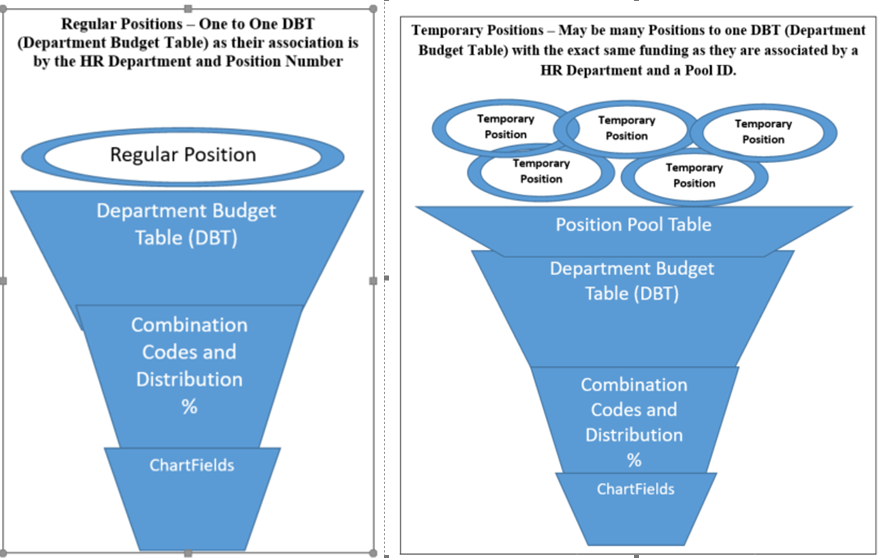 Position Pool TableRequired and only used for Temporary Positions. Not used for Regular Position funding. May be assigned to Additional Payments. Not used for positions in the working budget. Used for funding multiple positions from the same funding (combination code and distribution %) values. The HR Department on the Position Pool table must match the HR Department on Position Data.(If a Position is assigned to Pool ID and if position funding is active, the position funding must be inactivated, or the Pool ID funding will not be used in distribution. This should no longer be an issue as of January 2017 as all regular positions are not allowed to be Pool funded.)The Pools must be associated with a HR Department on the setup table. Pools are established during the Working Budget or by the Funding Set Up Request Form.If any pool has a combination of sponsored project funding and non-sponsored project funding, then a letter value for the Pool must be used. If all sponsored project funded generally a leading number Pool would be used unless it is work-study as that must be a pool beginning with W.Work-study fund 709 is to only be used on W pools for earnings; department funds must pay all deductions and taxes.Budget Office establishes Pools for state funding and Research establishes Pools for grant/project – research monies. Funding SetUp Request FormThe Pool Table Description or Displays should not be used to validate funding just a label, view the Department Budget Table (DBT) for chartfields.Set ID: UKANSDepartment:  HR Department (matches Position)Position Pool ID: See above for codingEffective Date: Date set up or changedStatus: Active or Inactive (new 2012)Description: Displays on pages – determined by Budget Office and Research – sometimes use combination codes for ease of search. Can be suggested by Budget Officer.Short Description: Determined by Budget Office and Research or may be suggested by Budget Officer.Department Budget Table USA (DBT)Current panels are updated to change funding from one or multiple combination of combination codes to another (after approval of budgetary documents) from the Payroll Action Form (PAF) or from annual budgetary loads. Budget Level:  Either by “Position Pool” as assigned to a Position or “Position” only. If mid-pay period change, effective date should be actual date of funding change. Set up by Fiscal Year – central annual process to change to new fiscal year. Dept Budget Earnings: Funding for Earnings.Dept Budget Deductions: Funding for all employer DeductionsDept Budget Taxes: Funding for employer TaxesEffective Date:  Date change or funding startsEff Seq:  Highest sequence per day is the latest one.When multiple rows are added with the same effective date you will have multiple sequences - 0 is the first transaction 1 would be the next and so on.Date Entered: Date row was savedCombination Code:  Value assigned to represent chartfields.
Distribution %: Must always equal 100%Combination Code Description:  Select to see the description of the combination code which contains the chartfields. To validate correct Combination Code do not rely on description use hyperlink under ChartField Details or validate using the Combination Code Table.Dept Budget Deductions and Dept Budget Taxes are the funding sources to pay the employer’s fringe cost. In most cases the earnings, deductions and taxes will match. An example of a case in which they will not match is work-study. Work-study monies do not pay for any fringe costs and pay for 75% of the earnings. Work-study Pool IDs (begins with W) you will see a minimum of 2 earnings rows – 1 for the 75% work-study with fund 709 and then the 25% on departmental funds. Fringes will be all department funding and will not have work-study fund 709.There are additional hyperlinks built into the Department Budget Table pages when you are adding new rows. Only those with access to entering funding may insert a new row.Forms Related to FundingLink to the form for requesting CF1 values:https://kansas.sharepoint.com/teams/fsrc/_layouts/download.aspx?SourceUrl=https://kansas.sharepoint.com/teams/fsrc/Forms/Add%20Remove%20CF1.xlsm Funding Set Up Request form for HR/Pay (Requesting: Combination Codes, Pool ID, and Payroll acceptable DeptID/Cost Centers)Link to the Funding Set Up Request form: https://inowformsprivate.ku.edu/fs?form=Funding%20Set%20Up%20Request%20Form  HR/Pay PAF (Personnel Action Form) Link to the PAF: https://humanresources.ku.edu/personnel-action-form-pafFunding Change Request Form FutureRetroactive Funding (RFA) – The HR/Pay RFA pages will be removed in June 2024 as a new RFA form was released in April 2024. Link to the new form: https://inowformsprivate.ku.edu/fs?form=HR%20RFA%20Form.KUL Actuals and DBT InquiryRFA (Retroactive Funding Adjustment) policy: https://policy.ku.edu/financial-services/retroactive-funding-adjustmentThis page is used for extracting data from the KU Accounting Line for Position RFAs only. OAC Payroll at a Glance (PAAG) is used for Pool ID RFAs. You will need to have additional detailed training that will cover this page. Access will be authorized to this page and the location where the reports are stored upon completion of training.Type in Begin and End Dates, Include Position Number, and tab out. The Generate Reports button will become activated. Once data is displayed you can extract the data by using the graph icon for each section or if needed you can select Reset. A transaction number is assigned once you have completed the page.KUL EPAF RFA TransactionThis page is used after the KUL Actuals and DBT Inquiry and is only used for Position RFAs only. Pool ID RFA funding is handled via the Image Now EPAF process. There is additional detailed training, and a user must be authorized to access this page and the location where the reports are stored. This is used to indicate where the past charges/funding should have been posted (Effective Date, Combination Code(s), and Distribution %. The Post RFA is used to indicate after the end date of the RFA and what should the funding be (Effective Date, Combination Code(s), and Distribution.Once the page has been Validated and Transfer Request to ImageNow a RFA EPAF will be created.This page also has a hyperlink to the Request a new Combo Code page.Once the transaction has been submitted the process continues and once completed is sent to Research or Payroll.KUL EPAF RFA ReactivationIf Research or Payroll needs to return the RFA transaction only an SSC/Research Manager may reactivate the transaction page for modification and resubmission. This should be very minimal.The SSC /Research Manager will need to have additional detailed training and be authorized to access. PayReview Self Service Paycheck or Review Paycheck SummaryDue to the confidential data, this access is limited to the Shared Service Center Time Reviewer staff only. Those with access are only to use for assisting employees or validation of accuracy of the payments made. Paycheck deduction and tax information is not to be provided to anyone other than the employee.FacultyReview Rank/Status HistoryView History Page based on the data entered on the Tenure Data PageCreate Tenure DataTenure DataData is maintained by Faculty Development (or future from Onboarding)Tenure Status:  Current StatusHome Rank:  Current Academic RankTrack Start Date:  May be a modified date to OriginalChange Date:  Last effective dated change to StatusChange Reason: (Optional)Original Track DateTenure Home:  HR DepartmentMandatory Review DtGranted DtOther Tenure Departments List: This area may be used to track other departmental relationshipsPrior Experience/CreditMay be used to track prior credits that are considered to count toward tenure status. Will also be used to track HLC tested experience (future onboarding)Tools Process MonitorCheck status of Jobs being processed (commonly used for the Heads-Up Report – time and absence).Core TablesJob Code TableJob codes are assigned upon review of Position Descriptions. Job Codes have a Title assigned (official state title). Values populate Position Data and update Job Data for employees. Affiliates may have a position assigned based on supervisory or need for mytalent functionality, else their job codes are only in Job Data. Standard Hours may be overridden at the Position level.Regular/Temporary default may be overridden at the Position Level for Faculty and Academic Staff, and Affiliates onlyUnder the USA flag are reporting codes assigned by HRM Employment & Compensation.FLSA status may be overridden at the Position level. (Fair Labor Standards ActFLSA Status:  	(Fair Labor Standards Act) Administrative, Computer Employee Exception, Executive, Professional– Exempt paid as SalariedNonexempt – paid as HourlyNo FLSA Required – Used for AffiliatesAcademic Rank will display for Faculty DepartmentsGrade/Step = Band for KU. Only designed for LUPP and LUSP.Hourly, Daily, Monthly, Annual values are displayed based on the Band based on 12-month ratesLAFL – KUL Affiliates – N/A not paid, no planLAFP – KUL Academic Staff/Faculty –Grades are not set up – generic 001LGRP – KUL Graduate Research Assistants-Grades are not set up – generic 001LGTP – KUL Graduate Teaching Assistants-Grades are not set up – generic 001LSTP – KUL Other Students – Grades are not set up – generic 001LUPP - KUL Unclassified Professional StaffEmpl Class: Academic Staff, Faculty, Unclassified Professional Staff, University Support Staff and Students for paid types. Affiliates: Adjunct & Courtesy Research and Faculty & KUMC, Affiliated Corporation Employees and their Retirees/Emeritus, KU Retirees/Emeritus, Visiting Scholars, Religious Advisors/House Directors, Specialized Support. humanresources.ku.edu/affiliatesKU JobCd Attribute 1 used for specific HR/Pay needs for Brass Ring Search Committee interface.KU JobCd Attribute 3 used for used for specific HR/Pay needs for the IP system interface for the Office of Research.DepartmentKnown as the true “HR” Department Table. This is the value assigned on the Position and Job Data and links to Funding. A Department is defined as “the smallest organizational unit of the University recognized by the central administration which has: one or more positions, a budget, and sovereignty (meaning that the Department has its own mission, authority over its own budget, and authority over its own operations).” Generally, Departments will be at the lowest level to which budgets are allocated by the University administration. Requests for new Departments must be approved by the HR/Pay Director and Budget Director. HR/Pay is the steward of this table. KU Department Information will display specialists as needed by the HR/Pay team and are assigned to the department number as of the effective dateKU Building Provides HR/Pay codes used for buildings and room numbers. Only values on this table can be used in the Directory Page (Personal Details/My Team). Pages will have street address and KU building code and county. Values used for state remittances and reporting. To request room numbers to be added, email hrpay@ku.edu and after approval from the Space Management office, the HR/Pay team will add. Data must match values in MAXIMO for University reporting.This will also have states for remote workers and for Kansas remote sites we are required to track by county codes. To find other states the code starts with OTH-MISSOU as an example.Pay GroupDescriptionFLSA StatusEmployee TypePay Days/BW PeriodAFLAffiliates  - Not PaidN =No FLSAHourly0CUNUniversity Support/ Unclassified Professional Staff (Hourly Faculty)N = Non-ExemptHourly	ActualCUXUniversity Support/ Unclassified Professional Staff, Fiscal Year (FY) Faculty/Academic Year StaffE- Executive, A-Administrative, P-Professional, C-Computer = ExemptSalaried10LCTAcademic Year (AY) Faculty /Academic Staff	with     Ongoing commitment-Prepaid BenefitsE- Executive, P-Professional = ExemptSalaried14LFCAcademic Year (AY) Faculty /Academic Staff	E- Executive, P-Professional = ExemptSalaried14LTXLess than 12-month Staff with anOngoing commitment-Prepaid BenefitsE- Executive, A-Administrative, P-Professional, C-Computer = ExemptSalaried	10SRXStudent (generally GA-salaried)[GRAs changed to STX as of 5/26/24 previously SRX.]P-Professional = ExemptSalaried10STNStudent	 HourlyN = Non-ExemptHourly	ActualSTXStudent (generally GTA & GRA)[GRAs changed to STX as of 5/26/24 previously SRX.]P-Professional = ExemptSalaried14CAPITL CTRState of KS Capitol ComplexEDWARDUniv of Kansas Edwards CampusJUNIPER GNJuniper Gardens AreaKGS WICHKS Geologic Sample RepositoryKLETCKansas Law Enforcement  Trn CtrKS CITY KSKansas City, KansasKS CITY MOKansas City, MissouriKU MED CTRUniversity of Ks Medical CtrKUMC WICHUniv of KS – Wichita KansasLAWRENCEUniv of Kansas Lawrence CampusOUTKSMOOutside KS/MO not listedPARSONSUniversity of Kansas, ParsonsTALENT SRCEducational Talent Search ProjSXXStudent HourlyRXXGraduate Research Assistants( GRA)UXXUnclassified (Temporary)CXXUniversity Support Staff (Temporary) EliminatingTXXGraduate Teaching Assistants (GTA)GXXGraduate AssistantsWXXWork Study (Always and Only)LXXLecturers (Temporary)#XXIf all Research Funding (0,1,2.3, 4)